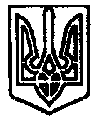 УКРАЇНА ПОЧАЇВСЬКА  МІСЬКА  РАДА                       СЬОМЕ  СКЛИКАННЯДВАДЦЯТЬ ШОСТА СЕСІЯР І Ш Е Н Н ЯВід «     » листопада 2017 року		№ПРОЕКТПро затвердження рішення виконавчого комітету	 №193від 11 жовтня 2017 рокуВідповідно до ст. 26, 29 Закону України «Про місцеве самоврядування в Україні», з метою належного обліку майна комунальної власності та ефективного використання, а саме мереж зовнішнього освітлення  вулиць Шкільна та Резніка  в с. Старий Тараж та вулиць Польова та Зарічна в с. Комарин, враховуючи рішення виконавчого комітету Почаївської міської ради №193 від 11 жовтня 2017 року, сесія Почаївської міської радиВ И Р І Ш И Л А:Затвердити рішення виконавчого комітету Почаївської міської ради №193 від 11 жовтня 2017 року  про затвердження акту інвентаризації мереж зовнішнього освітлення  в с. Старий Тараж та в с. Комарин.Передати мережі зовнішнього освітлення по вулиці Шкільна та Резніка в с. Старий Тараж та по вул. Польова та Зарічна в с. Комарин на баланс Почаївського комбінату комунальних підприємств, як майно комунальної власності, передане в господарське відання згідно акту приймання передачі.Контроль за виконанням рішення покласти на постійну комісію з питань житлово-комунального господарства та комунальної власності, промисловості, підприємництва, транспорту та за’язку.ЧУБИК А.В.